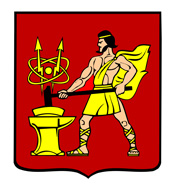 АДМИНИСТРАЦИЯ  ГОРОДСКОГО ОКРУГА ЭЛЕКТРОСТАЛЬМОСКОВСКОЙ   ОБЛАСТИРАСПОРЯЖЕНИЕ02.10.2018 № 457-рО проведении общественных обсуждений по вопросу предоставления разрешения на условно разрешенный вид использования земельного участка и объекта капитального строительстваВ соответствии с Конституцией Российской Федерации, Градостроительным кодексом Российской Федерации, Федеральными законами от 06.10.2003 № 131-ФЗ «Об общих принципах организации местного самоуправления в Российской Федерации», от 21.07.2014 
№ 212-ФЗ «Об основах общественного контроля в Российской Федерации», Положением об организации и проведении общественных обсуждений по вопросам градостроительной деятельности в городском округе Электросталь Московской области, утвержденным решением Совета депутатов городского округа Электросталь Московской области от 20.06.2018 №289/46:1. Назначить проведение общественных обсуждений по вопросу предоставления разрешения на условно разрешенный вид использования земельного участка и объекта капитального строительства «гостиничное обслуживание» для земельного участка площадью 2458 кв.м с кадастровым номером 50:46:0060414:19, категория земель – земли населенных пунктов, вид разрешенного использования – для осуществления образовательной деятельности, расположенного по адресу: Московская область, г. Электросталь, ул. Карла Маркса, дом 36а и объекта капитального строительства с кадастровым номером 50:46:0060414:33, расположенного по адресу: Московская область, г. Электросталь, ул. Карла Маркса, д. 36 корп. А. 2. Определить органом, уполномоченным на организацию и проведение общественных обсуждений, комиссию в составе:Председатель комиссии:- Алехина Е.П. – заместитель Главы Администрации городского округа Электросталь Московской области.Секретарь комиссии:- Сухарникова Е.С. – ведущий эксперт отдела градостроительной деятельности Комитета по строительству, архитектуре и жилищной политике Администрации городского округа Электросталь Московской области.Члены комиссии:- Булатов Д.В. – заместитель Председателя Комитета по строительству, архитектуре и жилищной политике Администрации городского округа Электросталь Московской области – начальник отдела градостроительной деятельности.- Соколова Н.Ю. – главный специалист отдела градостроительной деятельности Комитета по строительству, архитектуре и жилищной политике Администрации городского округа Электросталь Московской области.- представитель проектной организации – ООО «АГОРА-Холл» (по согласованию).3. Срок проведения общественных обсуждений – с 10.10.2018 по 07.11.2018.4. В целях доведения  до населения информации о содержании вопроса, рассматриваемого на общественных обсуждениях:4.1. Организовать с 10.10.2018 по 07.11.2018 экспозицию демонстрационных материалов в здании Администрации городского округа Электросталь Московской области по адресу: ул. Мира, дом 5, 1 этаж. Часы работы экспозиции: понедельник - четверг с 09.00 до 18.00; пятница с 09.00 до 16.45, обед с 13-00 до 14-00;4.2. Опубликовать материалы проекта в газете «Официальный вестник» и разместить их на официальном сайте городского округа в информационно-телекоммуникационной сети «Интернет» www.electrostal.ru.5. В период общественных обсуждений участники общественных обсуждений имеют право предоставлять свои предложения и замечания в срок с 10.10.2018 по 02.11.2018 по обсуждаемому проекту посредством:- записи предложений и замечаний в период работы экспозиции;- личного обращения в уполномоченный орган;-портала государственных и муниципальных услуг Московской области;- почтового отправления6. Опубликовать настоящее распоряжение в газете «Официальный вестник» и
разместить его на официальном сайте www.electrostal.ru городского округа Электросталь Московской области, не позднее 10.10.2018. 7. Опубликовать заключение о результатах общественных обсуждений в газете «Официальный вестник» не позднее 07.11.2018 8.  Источником финансирования публикаций принять денежные средства, предусмотренные в бюджете городского округа Электросталь Московской области по подразделу 0113 «Другие общегосударственные вопросы» раздела 0100.Первый заместитель Главы Администрациигородского округа                                                                                                  А.В. Федоров